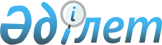 О признании утратившими силу следующих постановлений акимата Северо-Казахстанской областиПостановление акимата Северо-Казахстанской области от 18 января 2016 года № 06      В соответствии со статьей 43-1 Закона Республики Казахстан от 24 марта 1998 года "О нормативных правовых актах", акимат Северо-Казахстанской области ПОСТАНОВЛЯЕТ:

      1. Признать утратившими силу следующие постановления акимата Северо-Казахстанской области:

      1) "Об утверждении перечня автомобильных дорог общего пользования областного значения" от 13 июля 2015 года № 241 (опубликовано 19 сентября 2015 года в газете "Северный Казахстан", зарегистрировано в Реестре государственной регистрации нормативных правовых актов за № 3354); 

      2) "Об утверждении наименований индексов автомобильных дорог общего пользования областного значения" от 13 июля 2015 года № 242 (опубликовано 19 сентября 2015 года в газете "Северный Казахстан", зарегистрировано в Реестре государственной регистрации нормативных правовых актов за № 3355).

      2. Контроль за исполнением настоящего постановления возложить на курирующего заместителя акима Северо-Казахстанской области.

      3. Настоящее постановление вводится в действие со дня подписания.


					© 2012. РГП на ПХВ «Институт законодательства и правовой информации Республики Казахстан» Министерства юстиции Республики Казахстан
				
      Аким
Северо-Казахстанской области

Е. Султанов
